Město Bečov nad Teplou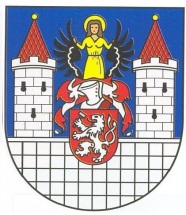 náměstí 5. května 1, 364 64 Bečov nad Teplouvyhlašuje u příležitostiXV. BEČOVSKÝCH SLAVNOSTÍ OSLAVTE S NÁMI STOLETÁ VÝROČÍSOUTĚŽ„NEJCHUTNĚJŠÍ BEČOVSKÁ BUCHTA“dne 14. července 2018NA BEČOVSKÉ FAŘEPŘEDÁNÍ BUCHET K HLASOVÁNÍ:od 11:00 do 11:30 hodinHLASOVÁNÍ VEŘEJNOSTI:od 13:30 do 14:00 hodin nebo do chvíle první snězené buchtySLAVNOSTNÍ VYHLÁŠENÍ VÍTĚZŮ:v 15:15 hodin na zahradě faryPODMÍNKY SOUTĚŽE:aby se buchta dala rozkrájet minimálně na 60 ks (můžete donést již rozkrájenou)recept - zveřejníme na webových stránkách městaCENY DO SOUTĚŽE VĚNOVALI:Město Bečov nad TeplouEurobar Morava Karlovy VaryRestaurace Stará poštaMasna-řeznictví Miroslav ZářeckýZO ČSOP Berkut, TepláInformace na telefonních číslech: 353 999 318 – MÚ Bečov nad Teplou,  606 854 261 - Horváthová Jiřina